OASB Science DepartmentPhysics Paper 2 Revision Pack (Foundation)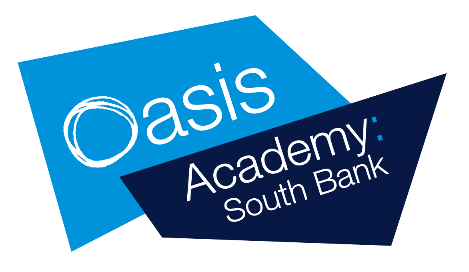 Mastery Matrix Physics paper 2Lesson 1: Waves and Electromagnetic Waves Physics Revision: Waves and Electromagnetic Waves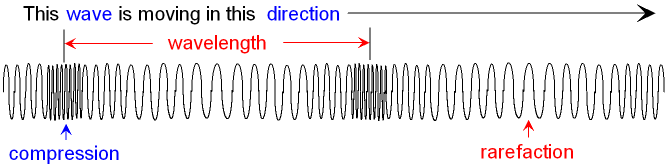 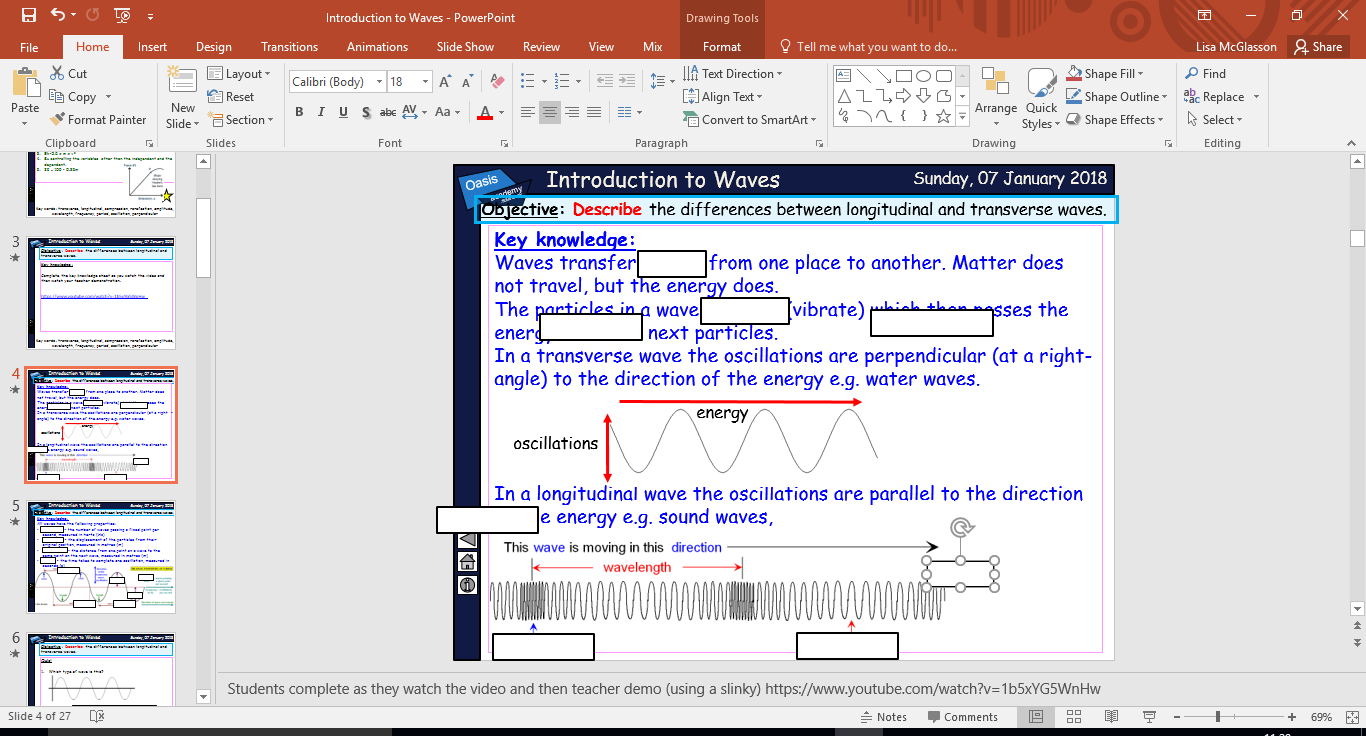 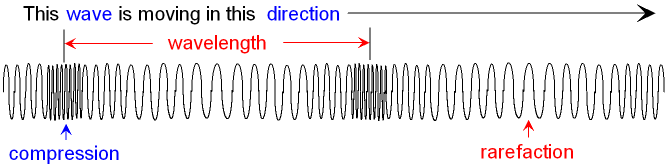 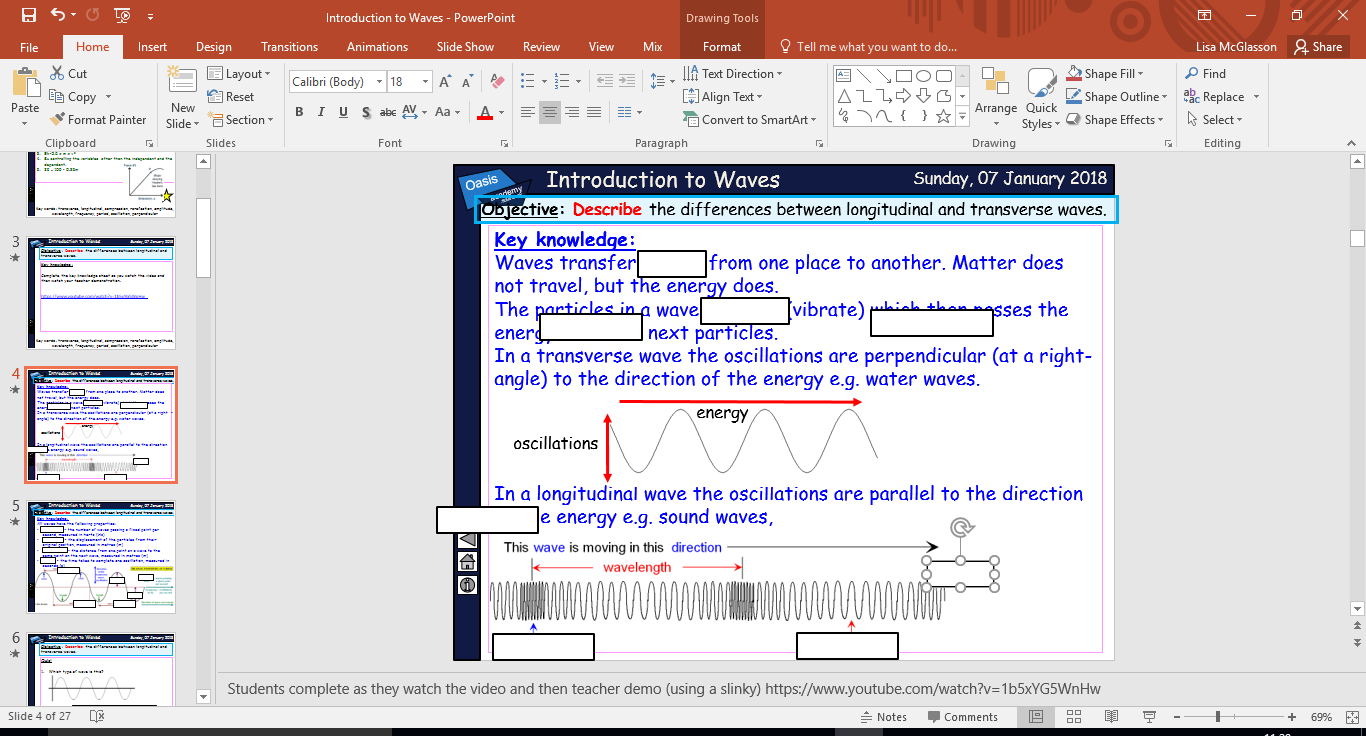 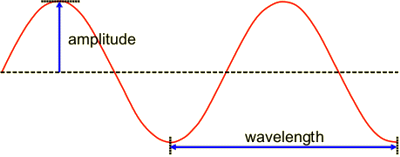 Guided Exam Questions:Q1.Small water waves are created in a ripple tank by a wooden bar. The wooden bar vibrates up and down hitting the surface of the water.The figure below shows a cross-section of the ripple tank and water.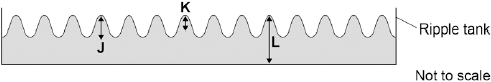 (a)     Which letter shows the amplitude of a water wave?(1)(b)     The speed of the wooden bar is changed so that the bar hits the water fewer times each second.What happens to the frequency of the waves produced?(1)(c)     Describe how the wavelength of the water waves in a ripple tank can be measured accurately........................................................................................................................................................................................................................................................................................................................................................................................(2)(d)     The speed of a wave is calculated using the following equation.wave speed = frequency × wavelengthThe water waves in a ripple tank have a wavelength of 1.2 cm and a frequency of 18.5 Hz.How does the speed of these water waves compare to the typical speed of a person walking?..............................................................................................................................................................................................................................................................................................................................................................................................................................................................................................................................................................................................................................................................................................................................................................................(4)(Total 8 marks)Q2.The figure below shows an incomplete electromagnetic spectrum.(a)     What name is given to the group of waves at the position labelled A in the figure above?(1)
(b)     Electromagnetic waves have many practical uses.Draw one line from each type of electromagnetic wave to its use.(3)(c)     Complete the sentence.Use an answer from the box.X-rays can be dangerous to people because X-rays are.......................................... radiation.(1)(Total 5 marks)Independent Exam Questions:Q3.A lorry has an air horn. The air horn produces sound waves in the air.(a)      Use one word to complete the following sentence.Sound waves cause air particles to ................................................................. .(1)(b)     The air horn produces sound waves at a constant frequency of 420 Hz.The wavelength of the sound waves is 0.80 m.Calculate the speed of the sound waves........................................................................................................................................................................................................................................................................................................................................................................................Speed = .......................................................... m/s(2)(Total 3 marks)Q4.        (a)      The diagram below shows six of the seven types of wave that make up the electromagnetic spectrum.(i)      What type of electromagnetic wave is missing from the diagram?...................................................................................................................(1)
(ii)     Which of the following electromagnetic waves has the most energy?Draw a ring around the correct answer.(1)(iii)    Which of the following electromagnetic waves is given out by a TV remote control?Draw a ring around the correct answer.(1)(b)     Draw a ring around the correct answer in the box to complete the sentence.(1)(c)     The diagram shows waves being produced on a rope.
The waves are not reflected by the wall.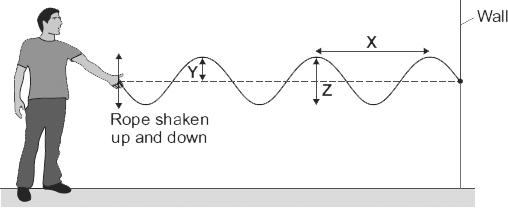 (i)      Draw an arrow on the diagram to show the direction in which the waves transfer energy.(1)(ii)     Which one of the arrows, labelled, X, Y or Z, shows the amplitude of a wave?(1)(iii)    The waves produced on the rope are transverse.Name one other type of transverse wave....................................................................................................................(1)(d)     The rope is shaken up and down, producing 3 waves every second.The waves have a wavelength of 1.2 metres.(i)      State the frequency of the waves............................... Hz(1)(ii)     Calculate the speed of the waves.Show clearly how you work out your answer.......................................................................................................................................................................................................................................Wave speed = .................................................. m/s(2)(Total 10 marksQ5.Diagram 1 shows four of the seven types of wave in the electromagnetic spectrum.(a)     The four types of electromagnetic wave named in Diagram 1 above are used for communication.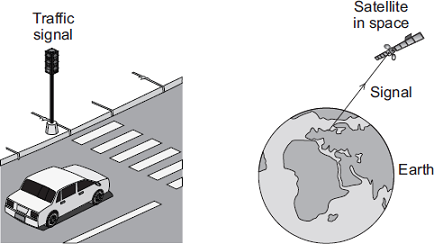 (i)      Which type of electromagnetic wave is used when a traffic signal communicates with a car driver?...............................................................................................................(1)(ii)     Which type of electromagnetic wave is used to communicate with a satellite in space?...............................................................................................................(1)(b)     Gamma rays are part of the electromagnetic spectrum.Which letter, J, K or L, shows the position of gamma rays in the electromagnetic spectrum?Draw a ring around the correct answer.(1)(c)     Diagram 2 shows an infrared wave.Diagram 2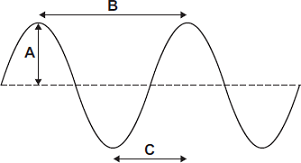 (i)      Which one of the arrows, labelled A, B or C, shows the wavelength of the wave?(1)(ii)     Draw a ring around the correct answer to complete the sentence.(1)(d)     Mobile phone networks send signals using microwaves. Some people think the energy a person’s head absorbs when using a mobile phone may be harmful to health.(i)      Scientists have compared the health of people who use mobile phones with the health of people who do not use mobile phones.Which one of the following statements gives a reason why scientists have done this?Tick () one box.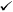 (1)(ii)     The table gives the specific absorption rate (SAR) value for two different mobile phones.The SAR value is a measure of the maximum energy a person’s head absorbs when a mobile phone is used.A parent buys mobile phone X for her daughter.Using the information in the table, suggest why buying mobile phone X was the best choice.............................................................................................................................................................................................................................................................................................................................................. (2)(Total 8 marks)Lesson 2: Forces and Stopping DistancesPhysics Revision: Forces 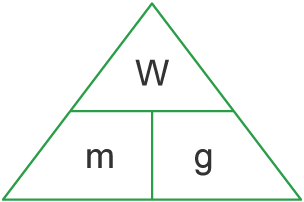 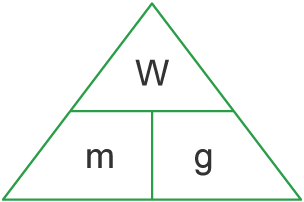 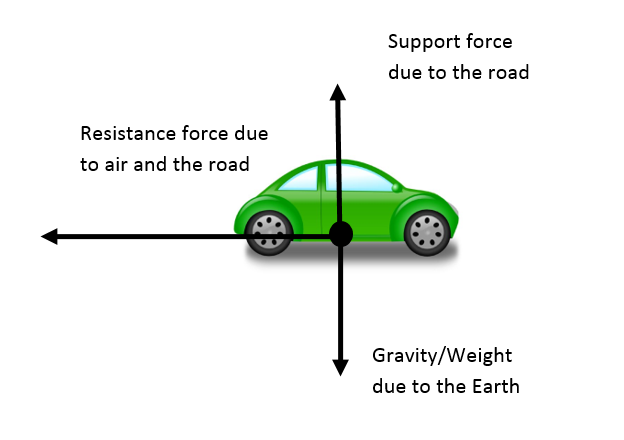 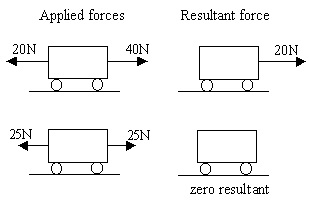 Physics Revision: Stopping DistancesGuided Exam QuestionQ6.(a)     The diagrams, A, B and C, show the horizontal forces acting on a moving car.Draw a line to link each diagram to the description of the car's motion at the moment when the forces act.Draw only three lines.(3)(b)     The front crumple zone of a car is tested at a road traffic laboratory. This is done by using a remote control device to drive the car into a strong barrier. Electronic sensors are attached to a dummy inside the car.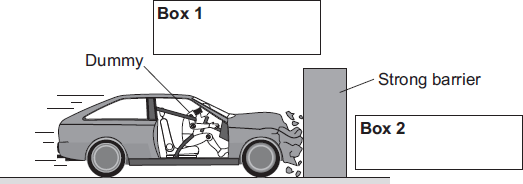 (i)      Draw an arrow in Box 1 to show the direction of the force that the car exerts on the barrier.(1)(ii)     Draw an arrow in Box 2 to show the direction of the force that the barrier exerts on the car.(1)(iii)    Complete the following by drawing a ring around the correct line in the box.The car exerts a force of 5000 N on the barrier. The barrier does not move. The force(1)(iv)     Which one of the following gives the most likely reason for attaching electronic sensors to the dummy?Put a tick () in the box next to your answer.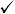 (1)(Total 7 marks)Q7.The diagram shows how the thinking distance and braking distance of a car add together to give the stopping distance of the car.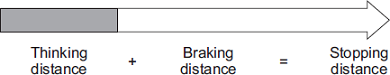 (a)     Use words from the box to complete the sentence.The stopping distance is found by adding the distance the car travels during thedriver’s reaction ........................................ and the distance the car travels under thebraking ........................................ .(2)(b)     Which one of the following would not increase the thinking distance?Tick () one box.(1)(c)     The graph shows how the braking distance of a car changes with the speed of the car.
The force applied to the car brakes does not change.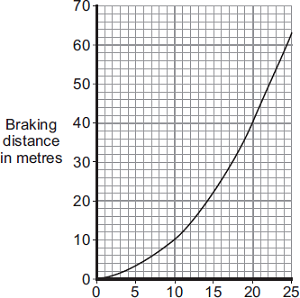 Speed in metres/second(i)      What conclusion about braking distance can be made from the graph?............................................................................................................................................................................................................................................................................................................................................................................................................................................................(2)(ii)     The graph is for a car driven on a dry road.Draw a line on the graph to show what is likely to happen to the braking distance at different speeds if the same car was driven on an icy road.                                                                   (1)(d)     A local council has reduced the speed limit from 30 miles per hour to 20 miles per hour on a few roads. The reason for reducing the speed limit was to reduce the number of accidents.(i)      A local newspaper reported that a councillor said:“It will be much safer because drivers can react much faster when driving at 20 miles per hour than when driving at 30 miles per hour.”This statement is wrong. Why?..............................................................................................................................................................................................................................(1)(ii)     The local council must decide whether to introduce the lower speed limit on a lot more roads.What evidence should the local council collect to help make this decision?............................................................................................................................................................................................................................................................................................................................................................................................................................................................(2)     (Total 9 marks)Independent Exam Question:Q8.          (a)     The total stopping distance of a car has two parts. One part is the distance the car travels during the driver’s reaction time. This distance is often called the ‘thinking distance’.What distance is added to the ‘thinking distance’ to give the total stopping distance?................................................................................................................................................................................................................................................(1)(b)     The graph shows the relationship between the speed of a car and the thinking distance.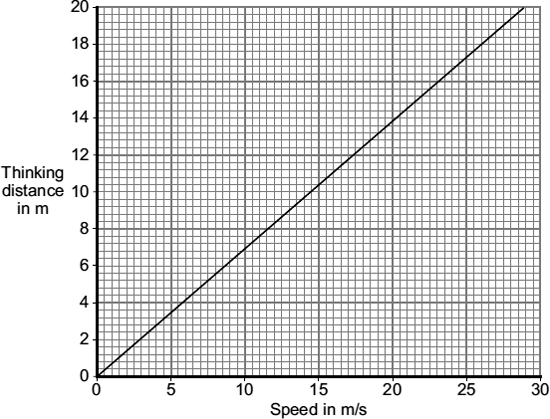 Describe the relationship between speed and thinking distance.................................................................................................................................................................................................................................................(2)(c)     The diagram shows two students investigating reaction time.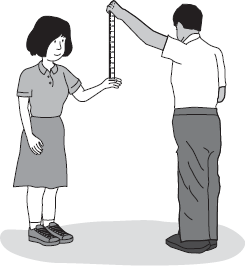 One student holds a 30 cm ruler, then lets go. As soon as the second student sees the ruler fall, she closes her hand, stopping the ruler. The further the ruler falls before being stopped, the slower her reaction time.(i)      One student always holds the ruler the same distance above the other student’s hand.
In this experiment, what type of variable is this?Put a tick () in the box next to your answer.Put a tick () in the box next to your answer.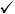 (1)(ii)     Describe how this experiment could be used to find out whether listening to music affects reaction time.............................................................................................................................................................................................................................................................................................................................................................................................................................................................(2)(d)     The following information is written on the label of some cough medicine.How is feeling drowsy (sleepy) likely to affect a driver’s reaction time?................................................................................................................................................................................................................................................(1)(e)     Three cars, X, Y and Z , are being driven along a straight road towards a set of traffic lights.
The graphs show how the velocity of each car changes once the driver sees that the traffic light has turned to red.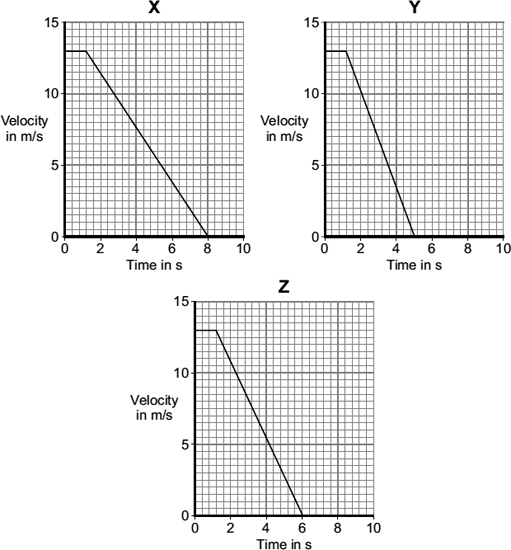 Which one of the cars, X, Y or Z , stops in the shortest distance?                                                              ......................................(1)(Total 8 marks)Q9.          (a)     The diagram shows a rectangle made out of a sheet of cardboard.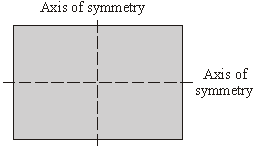 Draw an X on the diagram so that the centre of the X is at the centre of mass of the rectangle.(1)(b)     The drawing shows a car tyre.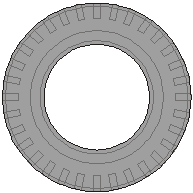 (i)      Where is the centre of mass of the tyre?...................................................................................................................(1)(ii)     Explain your answer to (b)(i).......................................................................................................................................................................................................................................(1)(Total 3 marks)Q5 10.(a)    The diagram shows two forces acting on an object.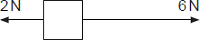 What is the resultant force acting on the object?Tick ( ) one box.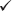 (1)(b)     BASE jumpers jump from very high buildings and mountains for sport.The diagram shows the forces acting on a BASE jumper in flight.
The BASE jumper is wearing a wingsuit.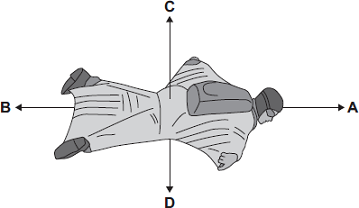 (i)      Draw a ring around the correct answer in the box to complete each sentence.(2)(ii)     To land safely the BASE jumper opens a parachute.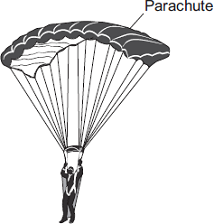 What effect does opening the parachute have on the speed of the falling BASE jumper?...............................................................................................................Give a reason for your answer...............................................................................................................................................................................................................................(2)(Total 5 marks)Lesson 3: Speed and Velocity / Distance-Time and Velocity-Time GraphsPhysics Revision: Speed and Velocity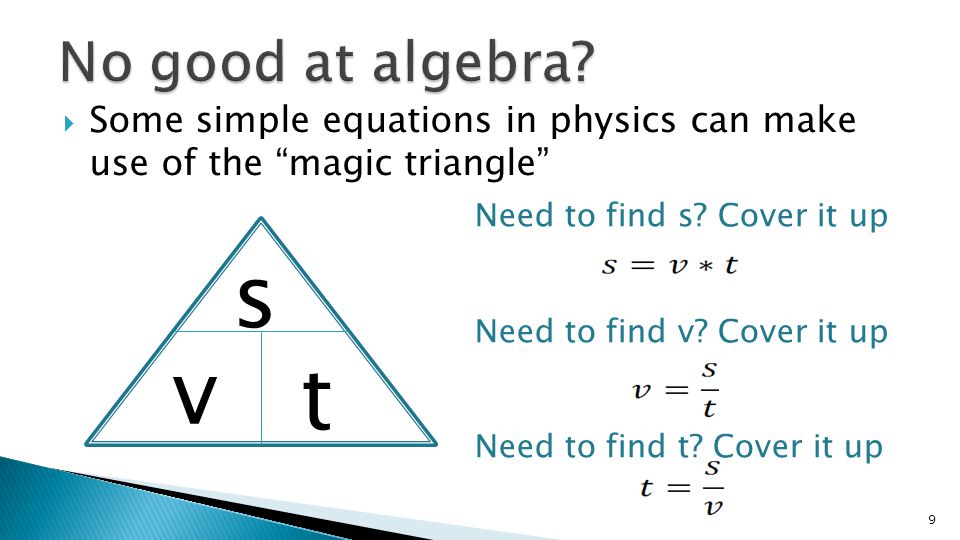 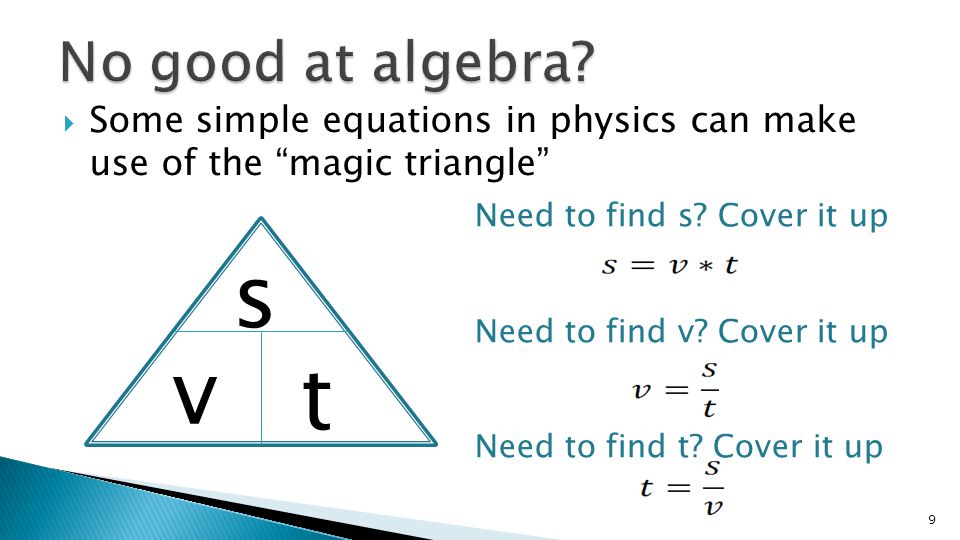 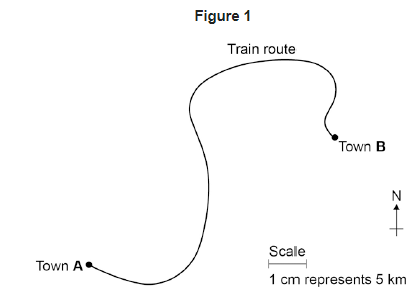 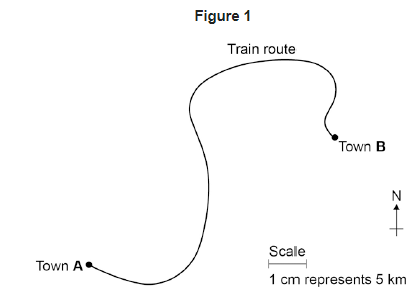 Physics Revision: DT and VT Graphs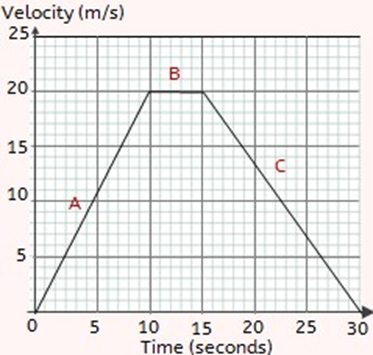 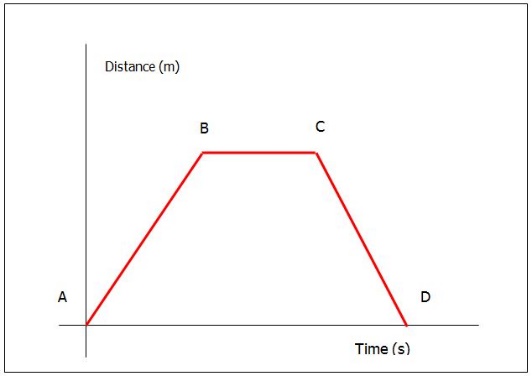 Guided Exam QuestionQ11.          A high-speed train accelerates at a constant rate in a straight line.The velocity of the train increases from 30 m/s to 42 m/s in 60 seconds.(a)     (i)      Calculate the change in the velocity of the train................................................................................................................                                        Change in velocity = .............................. m/s(1)(ii)     Use the equation in the box to calculate the acceleration of the train.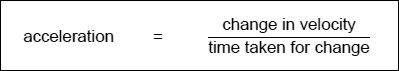 Show clearly how you work out your answer and give the unit.
Choose the unit from the list below...............................................................................................................................................................................................................................                                     Acceleration = ..................................................(2)(b)     Which one of the graphs, A, B or C, shows how the velocity of the train changes as it accelerates?Write your answer, A, B or C, in the box.(1)(Total 4 marks)Q12.          Part of a bus route is along a high street.
The distance – time graph shows how far the bus travelled along the high street and how long it took.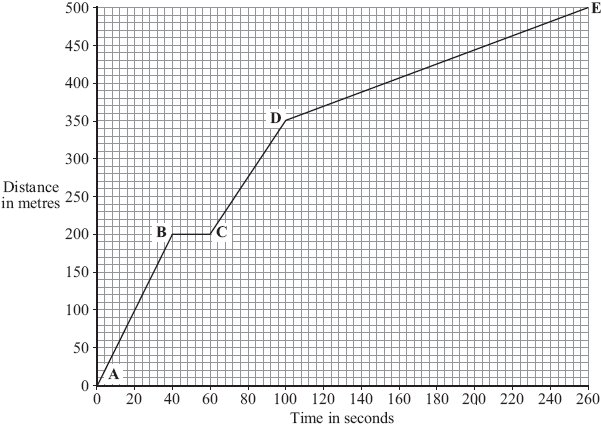 (a)     The bus travels the slowest between points D and E.          How can you tell this from the graph?..........................................................................................................................................................................................................................................................(1)(b)     Between which two points was the bus travelling the fastest?          Put a tick () in the box next to your answer.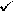 (1)(c)     There is a bus stop in the high street.
This is marked as point B on the graph.(i)      What is the distance between point A on the graph and the bus stop?Distance .............................. metres(1)(ii)     How long did the bus stop at the bus stop?
Show clearly how you work out your answer....................................................................................................................Time = .............................. seconds(2)(d)     A cyclist made the same journey along the high street.
The cyclist started at the same time as the bus and completed the journey in 200 seconds. The cyclist travelled the whole distance at a constant speed.(i)      Draw a line on the graph to show the cyclist’s journey.(2)(ii)     After how many seconds did the cyclist overtake the bus?The cyclist overtook the bus after .............................. seconds.(1)(Total 8 marks)Q13.          A car and a bicycle are travelling along a straight road. They have stopped at road works.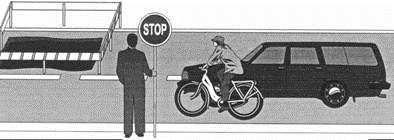 The graph shows how the velocity of the car changes after the sign is changed to GO.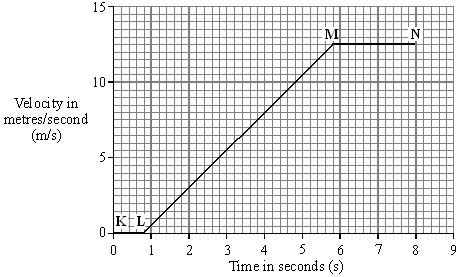 (a)     Between which two points on the graph is the car moving at constant velocity?.............................................................................................................................(1)(b)     Between which two points on the graph is the car accelerating?.............................................................................................................................(1)(c)     Between the sign changing to GO and the car starting to move, there is a time delay. This is called the reaction time.(i)      What is the reaction time of the car driver?Reaction time = ................................. seconds(1)(ii)     Which one of the following could increase the reaction time of a car driver? Tick the box next to your choice.Drinking alcohol       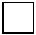 Wet roads                Worn car brakes      (1)(d)     The cyclist starts to move at the same time as the car. For the first 2 seconds the cyclist’s acceleration is constant and is greater than that of the car.Draw a line on the graph to show how the velocity of the cyclist might change during the first 2 seconds of its motion.(2)(Total 6 marks)
Independent Exam PracticeQ14.          The graph shows the distance a person walked on a short journey.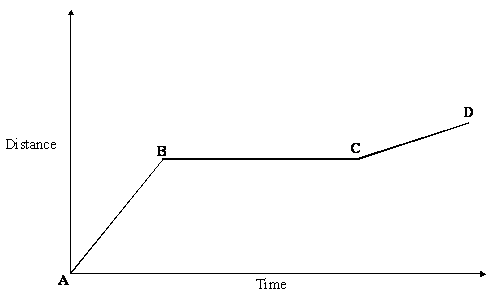 (a)     Choose from the phrases listed to complete the statements which follow. You may use each statement once, more than once or not at all.standing stillwalking at constant speedwalking with an increasing speedwalking with a decreasing speed(i)      Between points A and B the person is...................................................................................................................(1)
(ii)     Between points B and C the person is...................................................................................................................(1)(b)     Complete the sentence.You can tell that the speed of the person between points A and B is ................than the speed between points C and D because ...........................................................................................................................................................................(2)(c)     Write the equation which relates distance, speed and time..............................................................................................................................(1)(Total 5 marks)Q15.          A horse and rider take part in a long distance race. The graph shows how far the horse and rider travel during the race.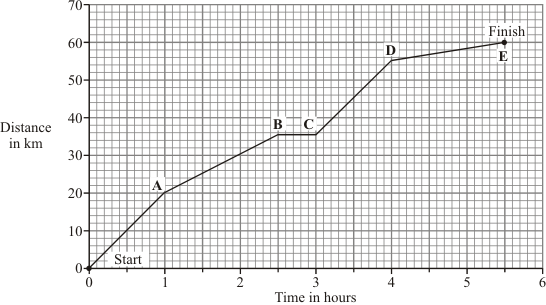 (a)     What was the distance of the race?distance = .................................................................. km(1)(b)     How long did it take the horse and rider to complete the race?.............................................................................................................................(1)(c)     What distance did the horse and rider travel in the first 2 hours of the race?distance = .................................................................. km(1)(d)     How long did the horse and rider stop and rest during the race?.............................................................................................................................(1)(e)     Not counting the time it was resting, between which two points was the horse moving the slowest?................................. and ..................................Give a reason for your answer...........................................................................................................................................................................................................................................................(2)(Total 6 marks)
Lesson 4: Falling Objects 
Physics Revision: Falling Objects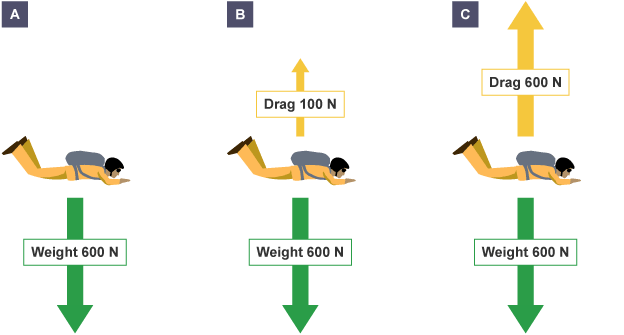 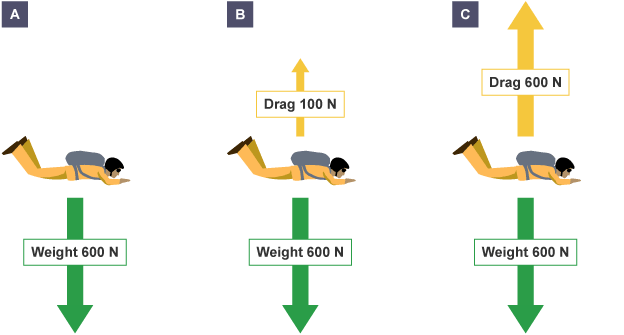 Guided exam questions Q16.On 14 October 2012, a skydiver set a world record for the highest free fall from an aircraft.After falling from the aircraft, he reached a maximum steady velocity of 373 m / s after 632 seconds.(a)     Draw a ring around the correct answer to complete the sentence.(1)(b)     The skydiver wore a chest pack containing monitoring and tracking equipment.
The weight of the chest pack was 54 N.The gravitational field strength is 10 N / kg.Calculate the mass of the chest pack...................................................................................................................................................................................................................................................Mass of chest pack = ........................................ kg(2)(c)     During his fall, the skydiver’s acceleration was not uniform.Immediately after leaving the aircraft, the skydiver’s acceleration was 10 m / s2.(i)      Without any calculation, estimate his acceleration a few seconds after leaving the aircraft.Explain your value of acceleration in terms of forces.Estimate ................................................................................................Explanation ............................................................................................................................................................................................................................................................................................................................................................................................................................................................................................................................................................................................................................................................................(3)(ii)     Without any calculation, estimate his acceleration 632 seconds after leaving the aircraft.Explain your value of acceleration in terms of forces.Estimate ................................................................................................Explanation ............................................................................................................................................................................................................................................................................................................................................................................................................................................................................................................................................................................................................................................................................(3)(Total 9 marks)
Q17.          The diagram shows a sky-diver in free fall. Two forces, X and Y, act on the sky-diver.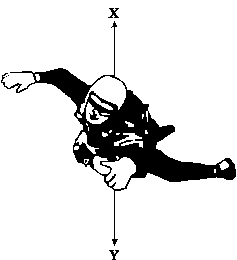 (a)     Complete these sentences by crossing out the two lines in each box that are wrong.(i)      Force X is caused by  .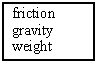 (1)(ii)     Force Y is caused by  .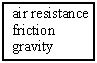 (1)(b)     The size of force X changes as the sky-diver falls. Describe the motion of the sky-diver when:(i)      force X is smaller than force Y,......................................................................................................................................................................................................................................(2)(ii)     force X is equal to force Y.......................................................................................................................................................................................................................................(1)(Total 5 marks) Independent Exam Questions:Q18.          A small object falls out of a balloon.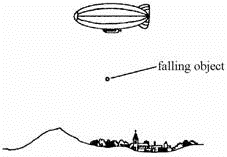 Choose words from the list to complete the sentences below.friction                             gravity                                           air pressureaccelerates                      falls at a steady speed                   slows down•        The weight of an object is the force of ............................................ which acts on it.•        When you drop something, first of all it ............................................... .•        The faster it falls, the bigger the force of ........................................... which acts on it.•        Eventually the object ............................................. .(Total 4 marks)Q19.A student investigated how the speed of a ball bearing changes as the ball bearing falls through a tube of oil.Figure 1 shows the equipment the student used.Figure 1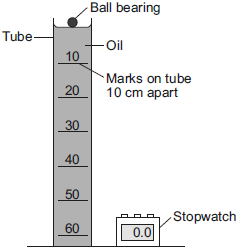 The student measured the time taken for the ball bearing to fall different distances.Each distance was measured from the top of the oil.(a)     What is likely to have been the main source of error in this investigation?..........................................................................................................................................................................................................................................................(1)(b)     Figure 2 shows the student’s results plotted as a graph.Figure 2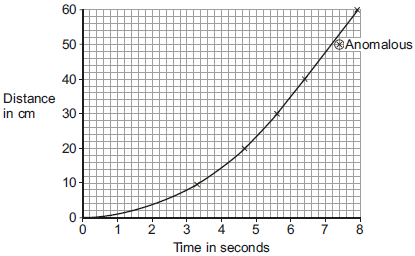 (i)      The student has identified one of the results as being anomalous.Use the correct answer from the box to complete the sentence.The anomalous result was caused by the stopwatch being started ..................... the ball bearing was released.(1)(ii)     What can you conclude from the graph about the speed of the ball bearing during the first four seconds?......................................................................................................................................................................................................................................(1)(iii)     The graph shows that the ball bearing reached its terminal velocity.Describe how the graph would be used to calculate the terminal velocity of the ball bearing.......................................................................................................................................................................................................................................(1)(iv)     The directions of the two forces acting on the ball bearing as it falls through the oil are shown in Figure 3.Figure 3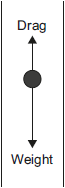 Explain, in terms of the forces shown in Figure 3, why the ball bearing reaches its terminal velocity.............................................................................................................................................................................................................................................................................................................................................................................................................................................................................(2)(c)     The student repeated the investigation using warmer oil.Figure 4 shows the set of results using the warmer oil and the set of results using the cooler oil.Figure 4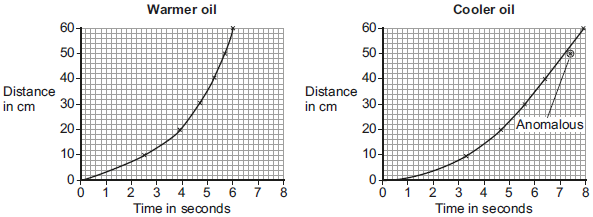 Compare the two graphs in Figure 4.Use the correct answer from the box to complete the sentence.After falling 40 cm, the drag force on the ball bearing in the warmer oil is..................... the drag force on the ball bearing in the cooler oil.Explain the reason for your answer.....................................................................................................................................................................................................................................................................................................................................................................................................................................................................................................................(3)(Total 9 marks)Lesson 5: Newton’s LawsPhysics Revision: Newton’s Laws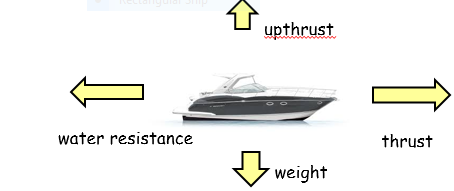 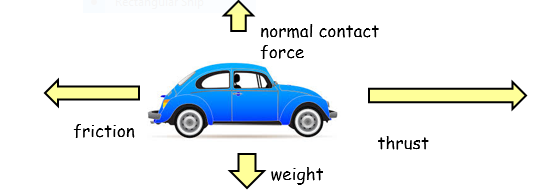 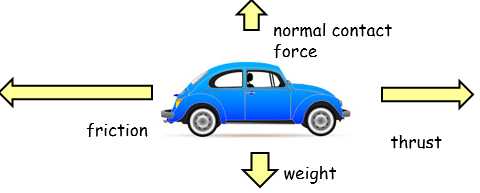 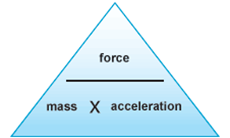 Guided exam questions         20 (a)     Figure 1 shows the distance–time graph for a person walking to a bus stop.Figure 1
                Time in seconds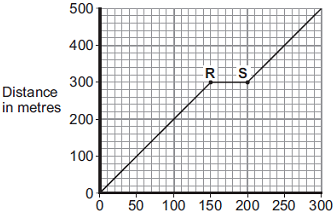 (i)      Which one of the following statements describes the motion of the person between points R and S on the graph?Tick (✓) one box.(1)
(ii)     Another person, walking at constant speed, travels the same distance to the bus stop in 200 seconds.Complete Figure 2 to show a distance–time graph for this person.Figure 2
                    Time in seconds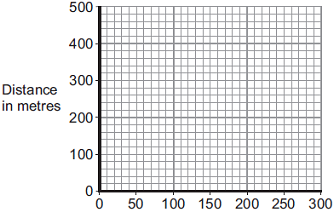 (1)
(b)     A bus accelerates away from the bus stop at 2.5 m/s2.The total mass of the bus and passengers is 14 000 kg.Calculate the resultant force needed to accelerate the bus and passengers.........................................................................................................................................................................................................................................................................................................................................................................Resultant force = ........................................ N(2)(Total 4 marks)Q21.          The diagram shows the horizontal forces acting on a car travelling along a straight road.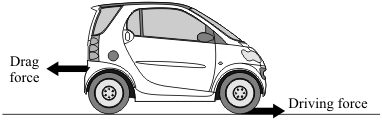 (a)     Complete the following sentences by drawing a ring around the correct word in each box.(1)(1)(b)     The charts, A, B and C give the thinking distance and the braking distance for a car driven under different conditions.(i)      Draw straight lines to match each chart to the correct conditions.Draw only three lines.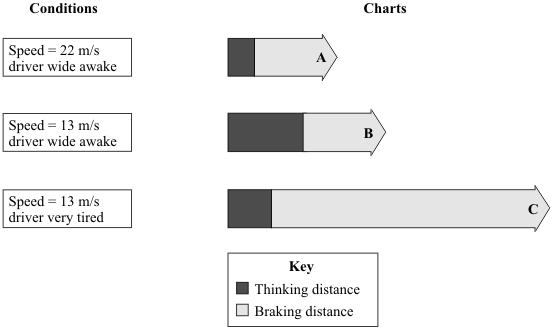 (2)(ii)     The three charts above all apply to dry road conditions.How would the braking distances be different if the road were wet?................................................................................................................... (1)(Total 5 marks)Q22.          The diagram shows the forces on a small, radio-controlled, flying toy.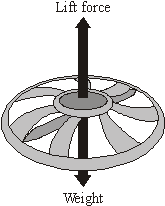 (a)     (i)      The mass of the toy is 0.06 kg.Gravitational field strength = 10 N/kgCalculate the weight of the toy.Show clearly how you work out your answer and give the unit.......................................................................................................................................................................................................................................Weight = .................................................(3)(ii)     Complete the following sentence by drawing a ring around the correct line in the box.When the toy is hovering stationary in mid-air, the lift force is(1)(b)     When the motor inside the toy is switched off, the toy starts to accelerate downwards.(i)      What does the word accelerate mean?...................................................................................................................(1)(ii)     What is the direction of the resultant force on the falling toy?...................................................................................................................(1)(Total 6 marks)Independent Exam PracticeQ23.The diagram shows a boat pulling a water skier.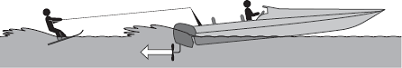 (a)     The arrow represents the force on the water produced by the engine propeller.
This force causes the boat to move.Explain why.................................................................................................................................................................................................................................................................................................................................................................................................................................................................................................(2)(b)     The boat accelerates at a constant rate in a straight line. This causes the velocity of the water skier to increase from 4.0 m/s to 16.0 m/s in 8.0 seconds.(i)      Calculate the acceleration of the water skier and give the unit..............................................................................................................................................................................................................................................................................................................................................Acceleration = ..................................................(3)(ii)     The water skier has a mass of 68 kg.Calculate the resultant force acting on the water skier while accelerating..............................................................................................................................................................................................................................................................................................................................................Resultant force = .................................................. N(2)(iii)    Draw a ring around the correct answer to complete the sentence.The force from the boat pulling the water skier forwardsGive the reason for your answer...............................................................................................................................................................................................................................(2)(Total 9 marks)Q24.          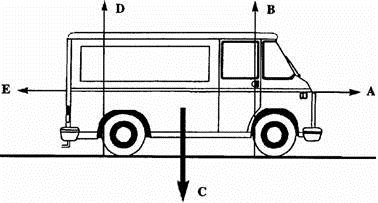 Five forces, A, B, C, D and E act on the van.(a)     Complete the following sentences by choosing the correct forces from A to E.Force ................ is the forward force from the engine.Force ................ is the force resisting the van’s motion.(1)(b)     The size of forces A and E can change.
Complete the table to show how big force A is compared to force E for each motion of the van.
Do this by placing a tick in the correct box.
The first one has been done for you.(3)(c)     When is force E zero?.............................................................................................................................(1)(d)     The van has a fault and leaks one drop of oil every second.
The diagram below shows the oil drops left on the road as the van moves from W to Z.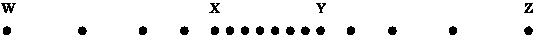 Describe the motion of the van as it moves from:W to X .................................................................................................................X to Y ..................................................................................................................Y to Z ..................................................................................................................(3)(e)     The driver and passengers wear seatbelts.
Seatbelts reduce the risk of injury if the van stops suddenly.backwards      downwards        force           forwards       mass      weightComplete the following sentences, using words from the list above, to explain why the risk of injury is reduced if the van stops suddenly.A large ........................................ is needed to stop the van suddenly.The driver and passengers would continue to move ........................................ .The seatbelts supply a ........................................ force to keep the driver and passengersin their seats.(3)(Total 11 marks)Lesson 6:  Magnetism and The motor Effect
Physics Revision: Magnetism and The Motor Effect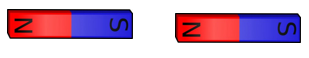 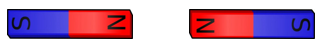 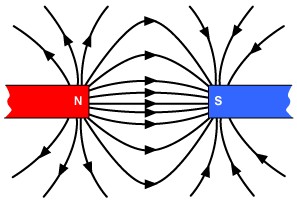 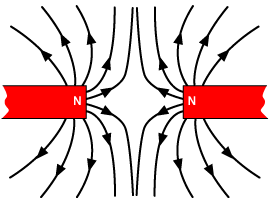 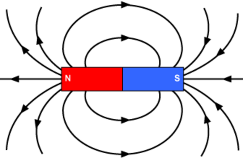 Guided Exam PracticeQ25.Figure 1 shows two iron nails hanging from a bar magnet.The iron nails which were unmagnetised are now magnetised.Figure 1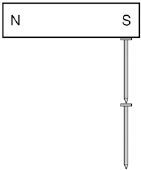 (a)     Complete the sentence.Use a word from the box.The iron nails have become .......................................... magnets.(1)(b)     Each of the three metal bars in Figure 2 is either a bar magnet or a piece of unmagnetised iron.The forces that act between the bars when different ends are placed close together are shown by the arrows.Figure 2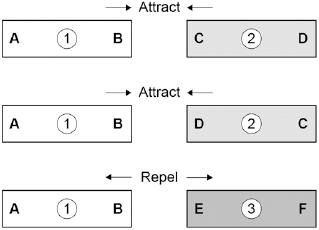 Which one of the metal bars is a piece of unmagnetised iron?Give the reason for your answer...........................................................................................................................................................................................................................................................(2)(c)     A student investigated the strength of different fridge magnets by putting small sheets of paper between each magnet and the fridge door.The student measured the maximum number of sheets of paper that each magnet was able to hold in place.Why was it important that each small sheet of paper had the same thickness?.......................................................................................................................................................................................................................................................................................................................................................................................(1)(d)     Before starting the investigation the student wrote the following hypothesis:‘The bigger the area of a fridge magnet the stronger the magnet will be.’The student’s results are given in the table below.Give one reason why the results from the investigation do not support the student’s hypothesis...........................................................................................................................................................................................................................................................(1)(Total 5 marks)Independent Exam Practice:Q26.A student is investigating the strength of electromagnets.Figure 1 shows three electromagnets.The student hung a line of paper clips from each electromagnet.Figure 1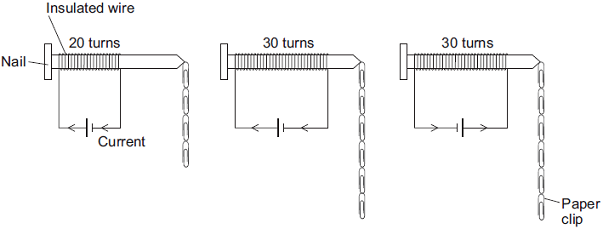 No more paper clips can be hung from the bottom of each line of paper clips.(a)     (i)      Complete the conclusion that the student should make from this investigation.Increasing the number of turns of wire wrapped around the nail will ........................the strength of the electromagnet.(1)(ii)     Which two pairs of electromagnets should be compared to make this conclusion?Pair 1: Electromagnets .................... and ....................Pair 2: Electromagnets .................... and ....................(1)(iii)    Suggest two variables that the student should control in this investigation.1 .............................................................................................................2 .............................................................................................................(2)(b)     The cell in electromagnet A is swapped around to make the current flow in the opposite direction. This is shown in Figure 2.Figure 2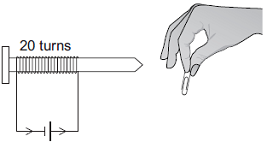 What is the maximum number of paper clips that can now be hung in a line from this electromagnet?Draw a ring around the correct answer.fewer than 4                4                more than 4Give one reason for your answer.........................................................................................................................................................................................................................................................................................................................................................................(2)(c)     Electromagnet A is changed to have only 10 turns of wire wrapped around the nail.Suggest the maximum number of paper clips that could be hung in a line from the end of this electromagnet.Maximum number of paper clips = ..................................................(1)(Total 7 marks)Q27.(a)     Electromagnets are often used at recycling centres to separate some types of metals from other materials.Give one reason why an electromagnet would be used rather than a permanent magnet...........................................................................................................................................................................................................................................................(1)(b)     In this question you will gain marks for using good English, organising information clearly and using scientific words correctly.Some students want to build an electromagnet.The students have the equipment shown below.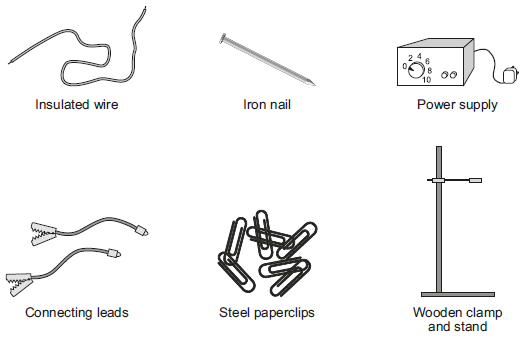 Describe how the students could build an electromagnet. Include in your answer how the students should vary and test the strength of their electromagnet.................................................................................................................................................................................................................................................................................................................................................................................................................................................................................................................................................................................................................................................................................................................................................................................................................................................................................................................................................................................................................................................................................................................................................................................................................................................................................................................................................................................................................................................................................................(6)(Total 7 marks)ContentsLessonMastery Matrix Physics Paper 2Knowledge1Waves and Electromagnetic Waves Summary Page1Notes page1Exam Questions1Knowledge2Forces and Stopping Distances Summary Page2Notes page2Exam Questions2Knowledge3Speed and Velocity / Distance-Time and Velocity-Time Graphs Summary Page3Notes page3Exam Questions3Knowledge4Falling Objects Summary Page4Notes page4Exam Questions4Knowledge5Newton’s Laws Summary Page5Notes page5Exam Questions5Knowledge6Magnets and The Motor Effect Summary Page6Notes page6Exam Questions6TopicTierRevision guide (Combined)Learning StatementWavesF182Describe what is meant by ‘a wave’WavesF182Describe the difference between longitudinal and transverse waves giving examples for bothWavesF182Describe amplitude, wavelength (λ), wave speed (v), frequency (f) and period of a wave (T) and give units for eachWavesF183Use and rearrange T = 1/fWavesF183Use and rearrange v = f  λWavesF182Identify amplitude and wavelength from diagrams of a waveWavesF183Describe the method to measure the speed of sound in air and the speed of ripples on the water surfaceWavesF183RP Waves: Make observations to identify the suitability of apparatus for measuring frequency, wavelength and speed of waves in a ripple tank and waves on a string or elastic cord.Electromagnetic WavesF184Describe what ‘electromagnetic waves’ areElectromagnetic WavesF186Recall the order of EM waves & recall their frequency and wavelength and give examples of the uses of theseElectromagnetic WavesF186Explain how EM waves are generated and absorbed Electromagnetic WavesF187Explain the hazardous effects of UV, X-rays and Gamma raysElectromagnetic WavesF186RP Radiation and Absorption: investigate how the amount of infrared radiation absorbed or radiated by a surface depends on the nature of that surfaceStopping DistancesF168Define ‘stopping distance’, ‘thinking distance’ and ‘braking distance’Stopping DistancesF168Recall typical values for reaction times (0.2-0.9 seconds)Stopping DistancesF168Describe factors that effect a drivers reaction timeStopping DistancesF168Explain methods used to measure human’s reaction timesStopping DistancesF169Describe factors affecting ‘braking distance’Stopping DistancesF169Predict how the distance for a vehicle to make an emergency stop varies over a range of speedsStopping DistancesF169Explain the energy transfers when a vehicle brakesStopping DistancesF169Link braking force, deceleration and stopping distancesStopping DistancesF169Explain the dangers caused by large decelerationsForces and MotionF158Define scalar and vector quantitiesForces and MotionF158Use arrows to represent vector quantitiesForces and MotionF158Define contact and non-contact forces giving examples of eachForces and MotionF158Define weight and gravityForces and MotionF159Use W=m x gForces and MotionF158Describe what the centre of mass isForces and MotionF159Explain how to measure weight using a calibrated spring balance (i.e. a Newton meter)Forces and MotionF159Calculate and define resultant forcesForces and MotionF159Use free body diagrams to show forcesForces and MotionF166Describe and explain Newton’s third lawSpeed and velocityF162Explain the difference between distance and displacementSpeed and velocityF162Define ‘speed’ and explain factors that affect the speed a person walks, runs or cycles at (including average speeds for these activities)Speed and velocityF162Recall typical speeds for different types of transportation (TBC – bus, train, car, aeroplane!) using   ̴ correctly.Speed and velocityF162Recall the speed of sound in airSpeed and velocityF162State that most moving objects have varying speed including sound, wind, travelling peopleSpeed and velocityF162Use and rearrange s = v t (speed = d/t equation!)Speed and velocityF162Calculate average speed for non-uniform motionSpeed and velocityF162Define ‘velocity’Distance time and velocity time graphsF163Draw and interpret distance time graphs and use these to determine speedDistance time and velocity time graphsF164Use and rearrange the equation a = Δv / t (calculating acceleration)Distance time and velocity time graphsF164Estimate the magnitude of every day acceleration Distance time and velocity time graphsF164Draw and interpret velocity time graphs in order to calculate accelerationFalling objectsF164Apply the equation v2-u2=2as (For moving and falling objects) [Newton’s equations of motion]Falling objectsF166Recall the value for acceleration due to gravity (9.8m/s2)Falling objectsF166Explain the acceleration of objects through fluids (terminal velocity) – making reference to parachutes travelling through airFalling objectsF166Draw and interpret velocity time graphs for objects that reach terminal velocityNewton’s Laws F163Describe and explain Newton’s first lawNewton’s Laws F165Describe and explain Newton’s second law using F = m aNewton’s Laws F164Estimate the forces involved in large accelerations for every day road transport using   ̴ correctly.Newton’s Laws F165RP Acceleration: Investigate the effects of varying force on the acceleration of an object with a constant mass and the effects of varying the mass on the acceleration produced by a constant forceStopping DistancesF166Describe and explain Newton’s third lawStopping DistancesF168Define ‘stopping distance’, ‘thinking distance’ and ‘braking distance’Stopping DistancesF168Recall typical values for reaction times (0.2-0.9 seconds)Stopping DistancesF168Describe factors that effect a drivers reaction timeStopping DistancesF168Explain methods used to measure human’s reaction timesStopping DistancesF169Describe factors affecting ‘braking distance’Stopping DistancesF169Predict how the distance for a vehicle to make an emergency stop varies over a range of speedsStopping DistancesF169Explain the energy transfers when a vehicle brakesStopping DistancesF169Link braking force, deceleration and stopping distancesMagnetismF206Describe the polarity of magnets and list 4 magnetic materialsMagnetismF206Explain the difference between a permanent and induced magnetMagnetismF206Describe the force between a magnet and a magnetic materialMagnetismF206Describe the direction and strength of a magnetic field around a magnetMagnetismF206Explain how compasses workMagnetismF207Describe how to make an electromagnet and how to increase its strengthTopic: Waves (9.2.4)Topic: Waves (9.2.4)What are the two types of waves?Transverse and longitudinalWhat type of wave is sound?LongitudinalWhat type of wave is visible light?TransverseHow do the particles that make up a wave transfer energy?They oscillate (vibrate)What are the 4 properties of a wave?Frequency, amplitude, wavelength, periodState the equation to calculate the period of a waveT=1/f
Period (s) = 1/ frequency (Hz)State the equation to calculate wave speedv = f x λ 
wave speed (m/s) = frequency (Hz) x wavelength (m)Topic: Electromagnetic Waves (9.2.5)Topic: Electromagnetic Waves (9.2.5)What type of waves are electromagnetic waves?TransverseAt what speed do all electromagnetic waves travel?Speed of light (300,000,000m/s)List the electromagnetic waves in order of frequency from lowest to highestRadio waves, microwaves, infrared waves, visible light, ultraviolet, X-Rays, gamma raysWhich type of wave is the most ionising?Gamma RaysWhich 3 rays can have hazardous effects on the human body?UV, X-Ray and Gamma rays Which wave is used in medical imaging?X-RaysWhich wave is used in telecommunications?Radio waves and microwavesTick one box.J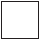 KLTick one box.IncreasesDoes not changeDecreasesAmicrowavesBCultravioletDgammaTick one box.infraredradiovisible lightX-rayElectromagnetic waveUseFor fibre optic communicationsGamma raysFor communicating with a satelliteMicrowavesTo see security markingsUltravioletTo sterilise surgical instrumentsblack bodyionisingnuclearGamma
raysUltravioletVisible
lightInfraredMicrowavesRadio
wavesgamma raysradio wavesvisible lightinfraredmicrowavesultravioleta slower speed thanMicrowaves travel through a vacuum atthe same speed asradio waves.a faster speed thanWrite the correct answer in the box.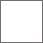 Diagram 1JKLVisible
lightInfraredMicrowavesRadio
wavesJKLWrite the correct answer, A, B or C, in the box.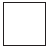 shorter thanshorter thanThe wavelength of infrared waves isthe same asthe wavelength of radio waves.longer thanlonger thanTo find out if using a mobile phone is harmful to health.To find out if mobile phones give out radiation.To find out why some people are healthy.Mobile PhoneSAR value in W/kgX0.28Y1.35Topic:Forces (9.2.7)1Scalar quantities have only _______magnitude (size)2Vector quantities have ____ and ___magnitude and direction3State 3 scalar quantitiesDistance, speed, time4State 3 vector quantitiesDisplacement, velocity, acceleration5What is the equation for calculating weight?Weight (N))= Mass (Kg) X Gravitational Field Strength (N/Kg)6What is the name of the type of force that  occurs when the objects are physically touching?Contact forces e.g. tension, upthrust7What is the name of the type of force that occurs when the objects are separated?Non-contact e.g. magnetic, weight, Topic:Stopping Distances (11.3.1)1Define "stopping distance"Thinking distance + braking distance2Define "thinking distance"The distance travelled during the driver's reaction time3Define "braking distance"The distance travelled under the braking force4What are the typical values for reaction time0.2-0.9 seconds5State 4 factors that effect a driver's reaction timeTiredness, alcohol, drugs, distractions6State 3 factors that may effect braking distanceAdverse weather conditions (ice/snow/wet), worn tyres, worn brakes7Describe the energy transfers that occur when a force is applied to a car's brakesKinetic energy  of car -> thermal energy in the brakesstationary
A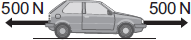 constant speed
B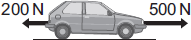 slowing down
C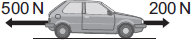 accelerating forwardsmore thanexerted by the barrier on the car will beequal to5000 N.less thanTo measure the speed of the car just before the impact.To measure the forces exerted on the dummy during the impact.To measure the distance the car travels during the impact.distanceenergyforcetimeThe car driver being tired.The car tyres being badly worn.The car being driven faster.independent variable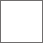 dependent variablecontrol variableWARNING: Causes drowsiness.
Do not drive or operate machinery.8 N to the right8 N to the left4 N to the right4 N to the leftsmaller thanThe BASE jumper accelerates forwards when force A isequal toforce B.bigger thansmaller thanThe BASE jumper falls with a constant speed when force C isequal toforce D.bigger thanTopic:Speed and Velocity (9.2.8)1What is the difference between distance and displacement?Distance = scalar, displacement = vector2Define "speed"Distance covered in a given time3What is the equation linking displacement, velocity and time?displacement =  velocity x time
s (m) = v (m/s) x t (s)4State three factors that may affect the speed a person walksAge, terrain, fitness5State the typical speed for a person walking1.5m/s6State the typical speed for a person running3m/s7State the typical speed for a person cycling6m/sTopic:Distance and Velocity-Time Graphs (9.2.9)1Describe what is meant by a flat horizontal line (───) on a distance-time graph?The object is stationary2Describe what is meant by a straight diagonal line (/) away from the x-axis on a distance-time graph?Object is moving at a constant speed AWAY from start3Describe what is meant by a straight diagonal line (\) towards the x-axis on a distance-time graph?Object is moving at a constant speed back TOWARDS the start4How do you calculate the speed of an object using a distance-time graph if the speed is constant?Calculate gradient (ΔY/ΔX)5What does a steeper line on a distance-time graph represent?An object moving faster6Describe what is meant by a flat horizontal line (───) on a velocty-time graph?The object is moving at a constant velocity7Describe what is meant by a straight diagonal line (/) away from the x-axis on a velocity-time graph?Object is acceleratingm/sm/s2N/kgNm
 
    A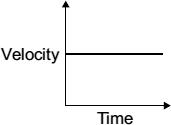 
 
         B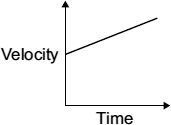 
 
             C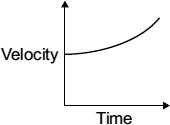 GraphPointsA – BB – CC – DFalling Objects (9.2.10)Falling Objects (9.2.10)What is the acceleration of an object free falling due to gravity close to the Earth?9.8m/s2What are the two forces acting upon a falling object?Weight and air resistanceDescribe the motion of an object as it begins to fall through a fluidIt accelerates (weight is bigger than air resistance)What is the term that’s given to describe the motion of an object when it's weight and the air resistance acting upon it are equal?Terminal velocityDescribe what happens to the forces acting upon a parachuter when they open their parachuteAir resistance ↑, weight stays constantUniform acceleration means…The rate of acceleration is constantUniform acceleration can be calculated using the equation(Final velocity) 2 – (initial velocity) 2  = 2 x acceleration x distance 
[V2  - u2  = 2 a s]This maximum steady velocity is called thefrictionalinitialterminalvelocity.afterasbeforeless thanequal togreater thanNewton’s Laws (9.2.11)Newton’s Laws (9.2.11)Which of Newton's laws states that an object will remain in the same state of motion unless acted on by an external forceFirst According to Newton's First Law, what will affect an object's velocity?A resultant forceWhat will happen to a stationary object if the resultant force remains 0?It will stay stationaryWhat will happen to an object moving at a constant speed if the resultant force remains 0?Stay at a constant speedWhich of Newton's laws states that the acceleration of an object is proportional to the resultant force acting on the object and inversely proportional to the mass of the object.SecondWhat is the equation that represents Newton's Second Law?Force (N) = mass (kg) x acceleration (m/s2) Newton's Third Law states that whenever two objects interact the forces they exert on each other are __________ and __________________.equal and oppositeNot moving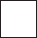 Moving at constant speedMoving with increasing speed(i)  When the driving force equals the drag force, the speed ofthe car isdecreasingconstantincreasing(ii)  Putting the brakes on transforms the car’s kinetic energy mainly intoheatlightsoundbigger thanthe same assmaller thanthe weight of the toy.less thanwill bethe same asthe answer to part (b)(ii).greater thanMOTION OF VANFORCE A SMALLER
THAN FORCE EFORCE A EQUAL
TO FORCE EFORCE A BIGGER
THAN FORCE ENot moving Speeding upConstant speedSlowing downMagnetism (10.2.5)Magnetism (10.2.5)Define "poles" on a magnetThe place where the magnetic force is the strongestWhat do two magnets next to each other do?Exert a force on each otherWhat is the effect of two like poles on each other? (e.g. N-N)RepelWhat is the effect of two different poles on each other? (e.g. N-S)AttractDefine "permanent" magnetProduces it's own magnetic fieldDefine "induced" magnetA material that becomes a magnet when placed in a magnetic fieldName 4 magnetic materialsIron, steel, cobalt, nickelThe Motor Effect (10.2.6)The Motor Effect (10.2.6)What happens when a current flows through a wire?A magnetic field is produced around wireState two factors that effect the strength of the magnetic field around a wireCurrent & distance from the wireHow do you determine the direction of the magnetic field around a wire?Flemmings right hand rule (thumb = current direction, fingers = magnetic field direction)What is a solenoid?A coil of wireHow can you increase the strength of a solenoid?Increase current, increase number of coils, add iron coreDefine an "electromagnet"A solenoid (coil of wire) with an iron coreforcedinducedpermanentTick one box.Bar 1Bar 2Bar 3Fridge
magnetArea of
magnet
in mm2Number of sheets of paper heldA4020B11016C2506D3408E13504Electromagnet AElectromagnet BElectromagnet C